                                                                                                           Приложение №2к контракту от «___» ________2018 г. №__________Спецификация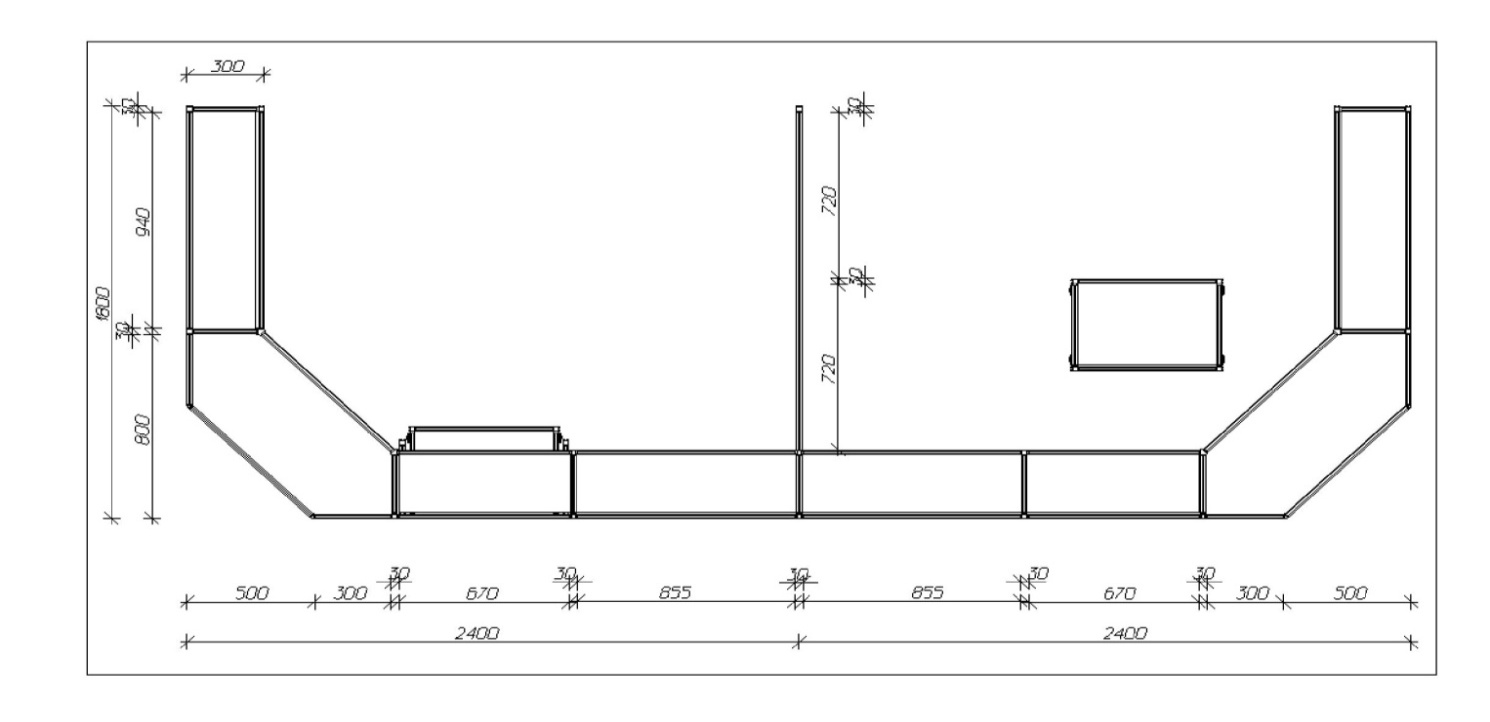 Створки должны быть оборудованы врезным замком, открываться внутрь.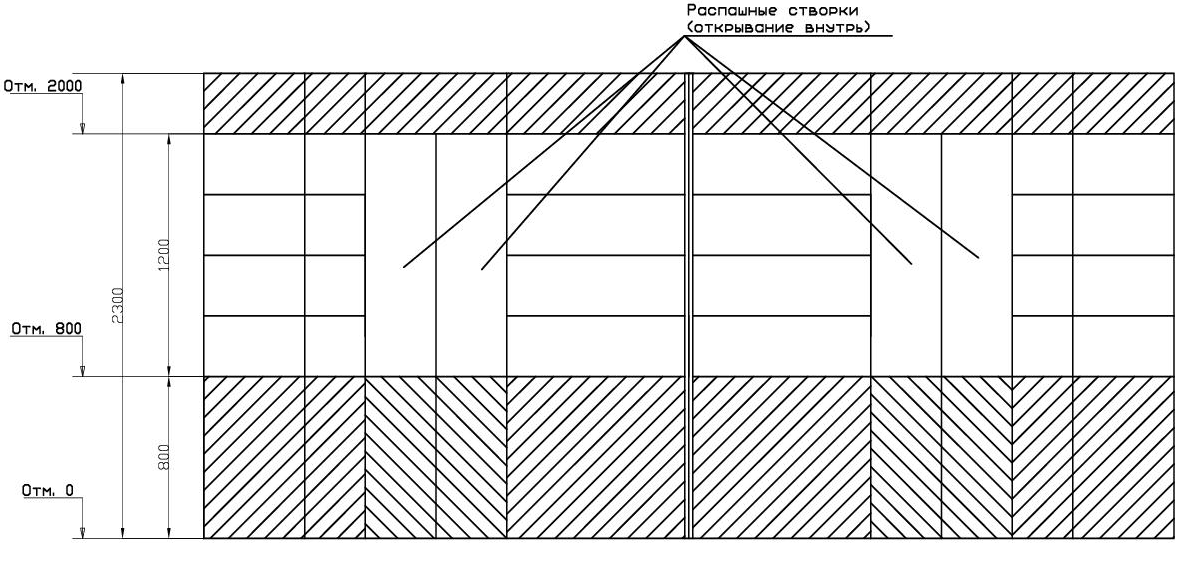 Все размеры уточняются по месту. Цвет стеновых панелей и полимерного покрытия по согласованию с заказчиком.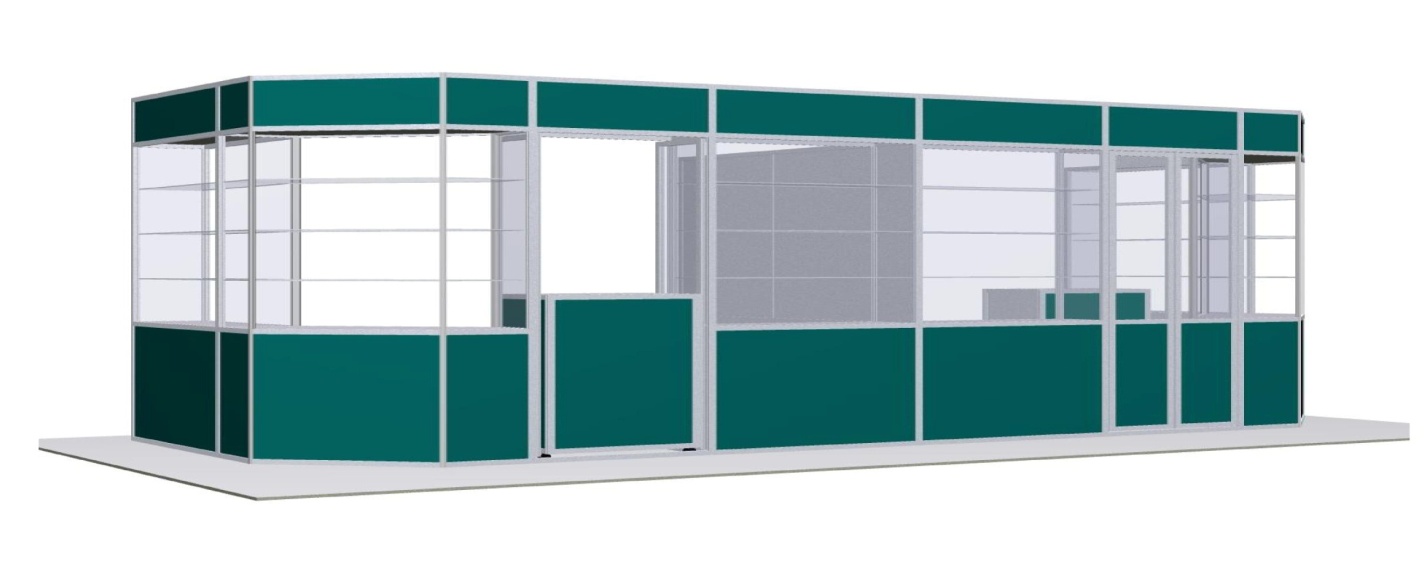 Используемые материалы должны обеспечивать соблюдение требований пожарной безопасности и иметь соответствующие сертификаты.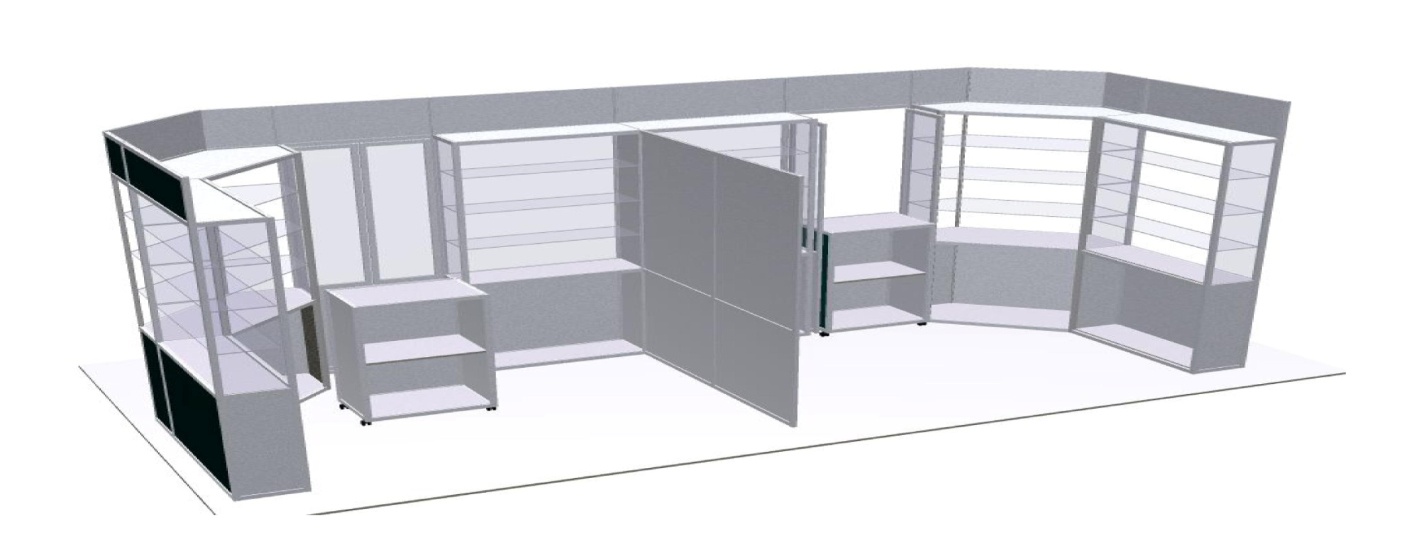 ЗАКАЗЧИК:                                                                                        ИСПОЛНИТЕЛЬ:Директор МУП «ЦМИ»                                                                       Директор ООО «Дорадо»________________ Э. В. Беляцкий                                                      ________________ Е. Г. Кучинский      м.п.                                                                                                          м.п.№ п/пНаименование работОписание торгового оборудованияЕд. изм.Общее кол-воЦена за ед., руб.Стоимость, руб.1Изготовление и монтаж торгового оборудования на 1 этаже здания по адресу: г. Новосибирск, Красный проспект, 50.Торговое оборудование (киоск) 1800 мм*4800 мм*2300 мм.Каркас - алюминиевый профиль шириной 30 мм с полимерным покрытием.Заполнение: непрозрачные стеновые панели толщиной16 мм, прозрачное стекло толщиной 5 мм с уплотнителем, оклеенное противоосколочной прозрачной пленкой. Полки: отм. от 0 до 800 мм - непрозрачные панели толщиной 16 мм;отм. от 800 мм до 2000 мм - прозрачное стекло толщиной 5 мм, оклеенное противоосколочной прозрачной пленкой;на уровне 2000 мм - непрозрачные панели толщиной 16 мм.Заполнение внутренней перегородки - непрозрачные стеновые панели с креплением к стене.Кассовый стол на колесиках ширина 650 мм, глубина 400 мм, высота 1000 мм – 2 шт.Вход: ширина 670 мм, высота 2000 мм, состоит из двух распашных створок. Количество входов – 2 шт.шт.1125 400,00125 400,00Итого:125 400,00